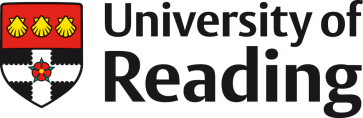 University Driver record formIt is recommended that documents are checked annually. Form to be retained by School/Function until such time as refresher training has been completed. All staff training should be logged on Trent. PART 1A: To be completed by the Driving Licence HolderPART 1A: To be completed by the Driving Licence HolderDriver’s full name:Date of Birth :Note: This form should only be completed for University Drivers i.e. employees who: drive University owned or leased vehicles or frequently drive hire vehicles on University business OR are employed as drivers or are required to drive by their job description or terms & conditions of contract, as an integral part of their employmentOR frequently drive University students on official journeysForms do not need to be completed for employees who use their own vehicles or hire cars for convenience on a casual basis, in order to undertake some element of their role for the University, and who do not meet the conditions set out above. Note: This form should only be completed for University Drivers i.e. employees who: drive University owned or leased vehicles or frequently drive hire vehicles on University business OR are employed as drivers or are required to drive by their job description or terms & conditions of contract, as an integral part of their employmentOR frequently drive University students on official journeysForms do not need to be completed for employees who use their own vehicles or hire cars for convenience on a casual basis, in order to undertake some element of their role for the University, and who do not meet the conditions set out above. Note: This form should only be completed for University Drivers i.e. employees who: drive University owned or leased vehicles or frequently drive hire vehicles on University business OR are employed as drivers or are required to drive by their job description or terms & conditions of contract, as an integral part of their employmentOR frequently drive University students on official journeysForms do not need to be completed for employees who use their own vehicles or hire cars for convenience on a casual basis, in order to undertake some element of their role for the University, and who do not meet the conditions set out above. Note: This form should only be completed for University Drivers i.e. employees who: drive University owned or leased vehicles or frequently drive hire vehicles on University business OR are employed as drivers or are required to drive by their job description or terms & conditions of contract, as an integral part of their employmentOR frequently drive University students on official journeysForms do not need to be completed for employees who use their own vehicles or hire cars for convenience on a casual basis, in order to undertake some element of their role for the University, and who do not meet the conditions set out above. DRIVER ASSESSMENT Tick which categories apply to you:DRIVER ASSESSMENT Tick which categories apply to you:Tick if YesTick if Yes1Drive University owned, or leased/hired vehicles.Drive University owned, or leased/hired vehicles.2Employed as a driver or required by my job description or contract of employment to drive as an integral part of my employment.Employed as a driver or required by my job description or contract of employment to drive as an integral part of my employment.3Frequently drive University students on ‘official’ journeys e.g. field work.Frequently drive University students on ‘official’ journeys e.g. field work.If any of 1 to 3 are ticked, the driver must complete Cardinus Safe Driver Plus assessment and training. Should the assessment show that the driver is high risk they may be required to attend on-road driver training or other enhanced driver awareness training – manager to consult Health & Safety Services for advice.If any of 1 to 3 are ticked, the driver must complete Cardinus Safe Driver Plus assessment and training. Should the assessment show that the driver is high risk they may be required to attend on-road driver training or other enhanced driver awareness training – manager to consult Health & Safety Services for advice.If any of 1 to 3 are ticked, the driver must complete Cardinus Safe Driver Plus assessment and training. Should the assessment show that the driver is high risk they may be required to attend on-road driver training or other enhanced driver awareness training – manager to consult Health & Safety Services for advice.If any of 1 to 3 are ticked, the driver must complete Cardinus Safe Driver Plus assessment and training. Should the assessment show that the driver is high risk they may be required to attend on-road driver training or other enhanced driver awareness training – manager to consult Health & Safety Services for advice.4Drive minibuses, 4 wheel drive vehicles off road, fork lift trucks or other special vehicles.Drive minibuses, 4 wheel drive vehicles off road, fork lift trucks or other special vehicles.If 4 is ticked, the driver may be required to attend special training – see Table 1 of the Driving for Work policy document.	If 4 is ticked, the driver may be required to attend special training – see Table 1 of the Driving for Work policy document.	If 4 is ticked, the driver may be required to attend special training – see Table 1 of the Driving for Work policy document.	If 4 is ticked, the driver may be required to attend special training – see Table 1 of the Driving for Work policy document.	5Have more than 6 penalty points currently in force.  Have more than 6 penalty points currently in force.  6Have had a road traffic accident when driving on University business, within the last year.Have had a road traffic accident when driving on University business, within the last year.If 5 or 6 are ticked, the driver may be required to attend on-road driver training or other enhanced driver awareness training – manager to consult Health & Safety Services for advice.If 5 or 6 are ticked, the driver may be required to attend on-road driver training or other enhanced driver awareness training – manager to consult Health & Safety Services for advice.If 5 or 6 are ticked, the driver may be required to attend on-road driver training or other enhanced driver awareness training – manager to consult Health & Safety Services for advice.If 5 or 6 are ticked, the driver may be required to attend on-road driver training or other enhanced driver awareness training – manager to consult Health & Safety Services for advice.MEDICAL  HISTORYMEDICAL  HISTORYMEDICAL  HISTORYMEDICAL  HISTORYMEDICAL  HISTORYMEDICAL  HISTORY7Do you have any medical condition/disability that may affect your ability to drive?  (See Driving for Work Policy Appendix 3)	Do you have any medical condition/disability that may affect your ability to drive?  (See Driving for Work Policy Appendix 3)	Do you have any medical condition/disability that may affect your ability to drive?  (See Driving for Work Policy Appendix 3)	Do you have any medical condition/disability that may affect your ability to drive?  (See Driving for Work Policy Appendix 3)	8Have you been prohibited from driving due to a medical condition?Have you been prohibited from driving due to a medical condition?Have you been prohibited from driving due to a medical condition?Have you been prohibited from driving due to a medical condition?9Have any driving conditions been placed on you by the DVLA? 	Have any driving conditions been placed on you by the DVLA? 	Have any driving conditions been placed on you by the DVLA? 	Have any driving conditions been placed on you by the DVLA? 	10Are you taking any medication that may affect your driving?	Are you taking any medication that may affect your driving?	Are you taking any medication that may affect your driving?	Are you taking any medication that may affect your driving?	11Do you have any eyesight defects that cannot be corrected by glasses or contact lenses?Do you have any eyesight defects that cannot be corrected by glasses or contact lenses?Do you have any eyesight defects that cannot be corrected by glasses or contact lenses?Do you have any eyesight defects that cannot be corrected by glasses or contact lenses?IF THE ANSWER IS YES TO ANY OF Q7–11 THE MANAGER SHOULD SEEK ADVICE FROM OCCUPATIONAL HEALTH IF THE ANSWER IS YES TO ANY OF Q7–11 THE MANAGER SHOULD SEEK ADVICE FROM OCCUPATIONAL HEALTH IF THE ANSWER IS YES TO ANY OF Q7–11 THE MANAGER SHOULD SEEK ADVICE FROM OCCUPATIONAL HEALTH IF THE ANSWER IS YES TO ANY OF Q7–11 THE MANAGER SHOULD SEEK ADVICE FROM OCCUPATIONAL HEALTH IF THE ANSWER IS YES TO ANY OF Q7–11 THE MANAGER SHOULD SEEK ADVICE FROM OCCUPATIONAL HEALTH IF THE ANSWER IS YES TO ANY OF Q7–11 THE MANAGER SHOULD SEEK ADVICE FROM OCCUPATIONAL HEALTH I declare that the information provided for the completion of this form is, to the best of my knowledge correct.  I will immediately inform my Manager of any changes to the information provide. I am aware that a failure to do so may result in disciplinary action against me.I consent to a DVLA licence check being carried out. I declare that the information provided for the completion of this form is, to the best of my knowledge correct.  I will immediately inform my Manager of any changes to the information provide. I am aware that a failure to do so may result in disciplinary action against me.I consent to a DVLA licence check being carried out. I declare that the information provided for the completion of this form is, to the best of my knowledge correct.  I will immediately inform my Manager of any changes to the information provide. I am aware that a failure to do so may result in disciplinary action against me.I consent to a DVLA licence check being carried out. I declare that the information provided for the completion of this form is, to the best of my knowledge correct.  I will immediately inform my Manager of any changes to the information provide. I am aware that a failure to do so may result in disciplinary action against me.I consent to a DVLA licence check being carried out. I declare that the information provided for the completion of this form is, to the best of my knowledge correct.  I will immediately inform my Manager of any changes to the information provide. I am aware that a failure to do so may result in disciplinary action against me.I consent to a DVLA licence check being carried out. I declare that the information provided for the completion of this form is, to the best of my knowledge correct.  I will immediately inform my Manager of any changes to the information provide. I am aware that a failure to do so may result in disciplinary action against me.I consent to a DVLA licence check being carried out. Signed (Licence Holder):Signed (Licence Holder):Date:PART 1 B:  To be completed by ManagerPART 1 B:  To be completed by ManagerPART 1 B:  To be completed by ManagerPART 1 B:  To be completed by ManagerPART 1 B:  To be completed by ManagerPART 1 B:  To be completed by ManagerPART 1 B:  To be completed by ManagerDRIVERS LICENCE AND VEHICLE DOCUMENT CHECKIt is recommended that driving licences for University Drivers, and MOT Certificates and insurance certificates for vehicles where relevant, are checked annually. For nominated drivers of University owned or leased vehicles, the University fleet management company, Wessex Fleet Solutions, offers a licence checking service. Additional licences can be checked by Wessex for a fee. Alternatively checks can be made direct with DVLA.  Ask to see the driver’s original documentation before initiating checks, and obtain the driver’s consent. Information on UK licences is available on the Directgov web site at http://www.direct.gov.uk/en/Motoring/DriverLicensing/index.htm.DRIVERS LICENCE AND VEHICLE DOCUMENT CHECKIt is recommended that driving licences for University Drivers, and MOT Certificates and insurance certificates for vehicles where relevant, are checked annually. For nominated drivers of University owned or leased vehicles, the University fleet management company, Wessex Fleet Solutions, offers a licence checking service. Additional licences can be checked by Wessex for a fee. Alternatively checks can be made direct with DVLA.  Ask to see the driver’s original documentation before initiating checks, and obtain the driver’s consent. Information on UK licences is available on the Directgov web site at http://www.direct.gov.uk/en/Motoring/DriverLicensing/index.htm.DRIVERS LICENCE AND VEHICLE DOCUMENT CHECKIt is recommended that driving licences for University Drivers, and MOT Certificates and insurance certificates for vehicles where relevant, are checked annually. For nominated drivers of University owned or leased vehicles, the University fleet management company, Wessex Fleet Solutions, offers a licence checking service. Additional licences can be checked by Wessex for a fee. Alternatively checks can be made direct with DVLA.  Ask to see the driver’s original documentation before initiating checks, and obtain the driver’s consent. Information on UK licences is available on the Directgov web site at http://www.direct.gov.uk/en/Motoring/DriverLicensing/index.htm.DRIVERS LICENCE AND VEHICLE DOCUMENT CHECKIt is recommended that driving licences for University Drivers, and MOT Certificates and insurance certificates for vehicles where relevant, are checked annually. For nominated drivers of University owned or leased vehicles, the University fleet management company, Wessex Fleet Solutions, offers a licence checking service. Additional licences can be checked by Wessex for a fee. Alternatively checks can be made direct with DVLA.  Ask to see the driver’s original documentation before initiating checks, and obtain the driver’s consent. Information on UK licences is available on the Directgov web site at http://www.direct.gov.uk/en/Motoring/DriverLicensing/index.htm.DRIVERS LICENCE AND VEHICLE DOCUMENT CHECKIt is recommended that driving licences for University Drivers, and MOT Certificates and insurance certificates for vehicles where relevant, are checked annually. For nominated drivers of University owned or leased vehicles, the University fleet management company, Wessex Fleet Solutions, offers a licence checking service. Additional licences can be checked by Wessex for a fee. Alternatively checks can be made direct with DVLA.  Ask to see the driver’s original documentation before initiating checks, and obtain the driver’s consent. Information on UK licences is available on the Directgov web site at http://www.direct.gov.uk/en/Motoring/DriverLicensing/index.htm.DRIVERS LICENCE AND VEHICLE DOCUMENT CHECKIt is recommended that driving licences for University Drivers, and MOT Certificates and insurance certificates for vehicles where relevant, are checked annually. For nominated drivers of University owned or leased vehicles, the University fleet management company, Wessex Fleet Solutions, offers a licence checking service. Additional licences can be checked by Wessex for a fee. Alternatively checks can be made direct with DVLA.  Ask to see the driver’s original documentation before initiating checks, and obtain the driver’s consent. Information on UK licences is available on the Directgov web site at http://www.direct.gov.uk/en/Motoring/DriverLicensing/index.htm.DRIVERS LICENCE AND VEHICLE DOCUMENT CHECKIt is recommended that driving licences for University Drivers, and MOT Certificates and insurance certificates for vehicles where relevant, are checked annually. For nominated drivers of University owned or leased vehicles, the University fleet management company, Wessex Fleet Solutions, offers a licence checking service. Additional licences can be checked by Wessex for a fee. Alternatively checks can be made direct with DVLA.  Ask to see the driver’s original documentation before initiating checks, and obtain the driver’s consent. Information on UK licences is available on the Directgov web site at http://www.direct.gov.uk/en/Motoring/DriverLicensing/index.htm.12Note driver number (required for a licence validation check):             Driver No.Note driver number (required for a licence validation check):             Driver No.Note driver number (required for a licence validation check):             Driver No.Note driver number (required for a licence validation check):             Driver No.Note driver number (required for a licence validation check):             Driver No.Note driver number (required for a licence validation check):             Driver No.13Has the licence been checked as valid with DVLA?Has the licence been checked as valid with DVLA?Has the licence been checked as valid with DVLA?Has the licence been checked as valid with DVLA?Has the licence been checked as valid with DVLA?14Note category of licence (see Table 2 below)   Note category of licence (see Table 2 below)   Category:15Is the category of licence appropriate for the vehicle to be driven?Is the category of licence appropriate for the vehicle to be driven?Is the category of licence appropriate for the vehicle to be driven?Is the category of licence appropriate for the vehicle to be driven?Is the category of licence appropriate for the vehicle to be driven?16Does the driver have more than 6 points on their licence? If yes, consult H&SS. Does the driver have more than 6 points on their licence? If yes, consult H&SS. Does the driver have more than 6 points on their licence? If yes, consult H&SS. Does the driver have more than 6 points on their licence? If yes, consult H&SS. Does the driver have more than 6 points on their licence? If yes, consult H&SS. IF THE ANSWER IS ‘NO’ TO ANY OF QUESTIONS 13- 16, or if wessex advise that the driver is not entitled to drive, THE MANAGER SHOULD SEEK ADVICE FROM HEALTH & SAFETY SERVICES  IF THE ANSWER IS ‘NO’ TO ANY OF QUESTIONS 13- 16, or if wessex advise that the driver is not entitled to drive, THE MANAGER SHOULD SEEK ADVICE FROM HEALTH & SAFETY SERVICES  IF THE ANSWER IS ‘NO’ TO ANY OF QUESTIONS 13- 16, or if wessex advise that the driver is not entitled to drive, THE MANAGER SHOULD SEEK ADVICE FROM HEALTH & SAFETY SERVICES  IF THE ANSWER IS ‘NO’ TO ANY OF QUESTIONS 13- 16, or if wessex advise that the driver is not entitled to drive, THE MANAGER SHOULD SEEK ADVICE FROM HEALTH & SAFETY SERVICES  IF THE ANSWER IS ‘NO’ TO ANY OF QUESTIONS 13- 16, or if wessex advise that the driver is not entitled to drive, THE MANAGER SHOULD SEEK ADVICE FROM HEALTH & SAFETY SERVICES  IF THE ANSWER IS ‘NO’ TO ANY OF QUESTIONS 13- 16, or if wessex advise that the driver is not entitled to drive, THE MANAGER SHOULD SEEK ADVICE FROM HEALTH & SAFETY SERVICES  IF THE ANSWER IS ‘NO’ TO ANY OF QUESTIONS 13- 16, or if wessex advise that the driver is not entitled to drive, THE MANAGER SHOULD SEEK ADVICE FROM HEALTH & SAFETY SERVICES  PRIVATE VEHICLES USED FOR WORK PURPOSES (if applicable)PRIVATE VEHICLES USED FOR WORK PURPOSES (if applicable)PRIVATE VEHICLES USED FOR WORK PURPOSES (if applicable)PRIVATE VEHICLES USED FOR WORK PURPOSES (if applicable)PRIVATE VEHICLES USED FOR WORK PURPOSES (if applicable)Tick if YesTick if Yes17Is the MOT certificate valid (where appropriate)?Is the MOT certificate valid (where appropriate)?Is the MOT certificate valid (where appropriate)?Is the MOT certificate valid (where appropriate)?Is the MOT certificate valid (where appropriate)?18Does the insurance cover include business use? 	Does the insurance cover include business use? 	Does the insurance cover include business use? 	Does the insurance cover include business use? 	Does the insurance cover include business use? 	19Is the insurance certificate up-to-date and valid for the driver and vehicle?	Is the insurance certificate up-to-date and valid for the driver and vehicle?	Is the insurance certificate up-to-date and valid for the driver and vehicle?	Is the insurance certificate up-to-date and valid for the driver and vehicle?	Is the insurance certificate up-to-date and valid for the driver and vehicle?	IF the answer TO QUESTIONS  17 - 19 IS ‘NO’, the DRIVER MUST NOT USE their PERSONAL VEHICLE FOR WORKIF the answer TO QUESTIONS  17 - 19 IS ‘NO’, the DRIVER MUST NOT USE their PERSONAL VEHICLE FOR WORKIF the answer TO QUESTIONS  17 - 19 IS ‘NO’, the DRIVER MUST NOT USE their PERSONAL VEHICLE FOR WORKIF the answer TO QUESTIONS  17 - 19 IS ‘NO’, the DRIVER MUST NOT USE their PERSONAL VEHICLE FOR WORKIF the answer TO QUESTIONS  17 - 19 IS ‘NO’, the DRIVER MUST NOT USE their PERSONAL VEHICLE FOR WORKIF the answer TO QUESTIONS  17 - 19 IS ‘NO’, the DRIVER MUST NOT USE their PERSONAL VEHICLE FOR WORKIF the answer TO QUESTIONS  17 - 19 IS ‘NO’, the DRIVER MUST NOT USE their PERSONAL VEHICLE FOR WORKDRIVER RECORDDRIVER RECORDDRIVER RECORDDRIVER RECORDDRIVER RECORDDRIVER RECORDDRIVER RECORD20Has on line Cardinus Safe Driver Plus training been completed?Has on line Cardinus Safe Driver Plus training been completed?Has on line Cardinus Safe Driver Plus training been completed?Has on line Cardinus Safe Driver Plus training been completed?Has on line Cardinus Safe Driver Plus training been completed?Date completed:21Is on-road driver training required as a result of assessment showing high risk or answering yes to questions 5 or 6 above (consult Health & Safety Services)?	Is on-road driver training required as a result of assessment showing high risk or answering yes to questions 5 or 6 above (consult Health & Safety Services)?	Is on-road driver training required as a result of assessment showing high risk or answering yes to questions 5 or 6 above (consult Health & Safety Services)?	Is on-road driver training required as a result of assessment showing high risk or answering yes to questions 5 or 6 above (consult Health & Safety Services)?	Is on-road driver training required as a result of assessment showing high risk or answering yes to questions 5 or 6 above (consult Health & Safety Services)?	Date completed:22Is further or special training required? (Towing, carriage of dangerous goods, fork lift truck, tractor driving, minibuses etc.)Is further or special training required? (Towing, carriage of dangerous goods, fork lift truck, tractor driving, minibuses etc.)Type:Date completed:23Is advice required from Occupational Health?Is advice required from Occupational Health?Specific requirements or restrictions:Specific requirements or restrictions:Specific requirements or restrictions:Specific requirements or restrictions:Signed: (Manager/Administrator): Name:School/Function:Date: Date reviewed: Review comments:Name/signature: